Информация о реализации списанного имуществаРФ АО «Фонд развития предпринимательства «Даму» по Акмолинской областиДополнительные фото могут быть предоставлены по запросу, контактное лицо по вопросам приобретения имущества Ирина Суворова - тел.: 8 (7162) 55 11 16, e-mail: Irina.Suvorova@fund.kz№НаименованиеИнв. номерГод выпускаОценочная стоимостьФото1Copier CANON I-Sensys MF-1430GCB51320111 703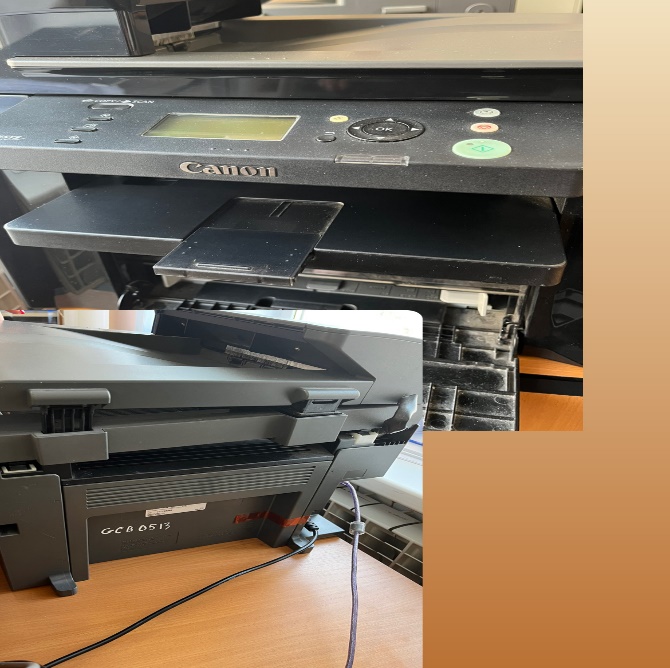 2Copier CANON I-Sensys MF-1430GCB51420111 703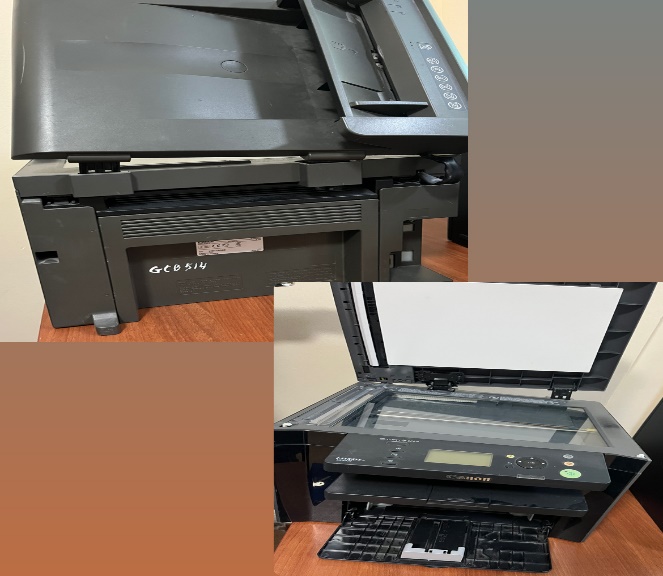 3Компьютер HP Compag 6300+монитор CompagLA2405xGCB000000000000301320137 870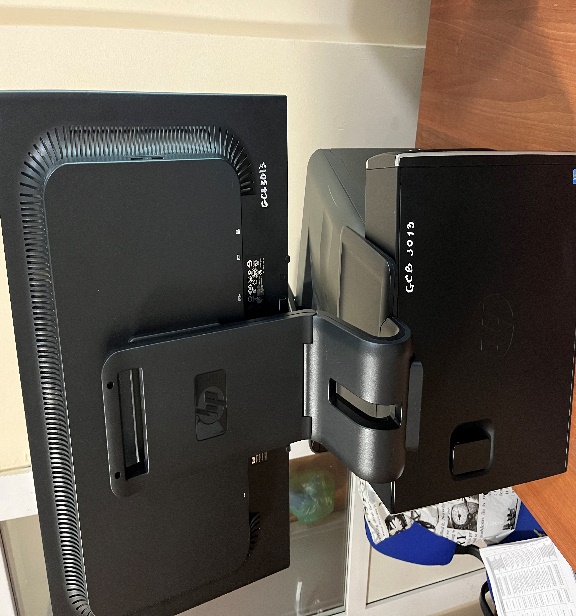 4Компьютер HP Compag 6300+монитор CompagLA2405xGCB000000000000301420137 870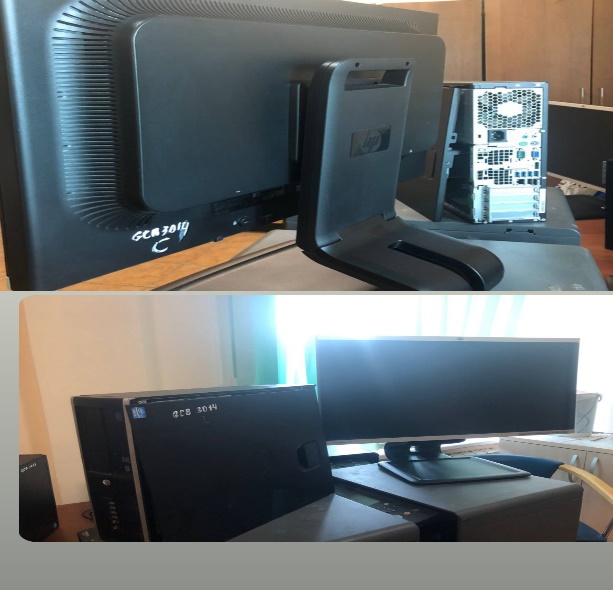 5МФУ CANON i-SENSYS MF4410GCB000000000000210720131 675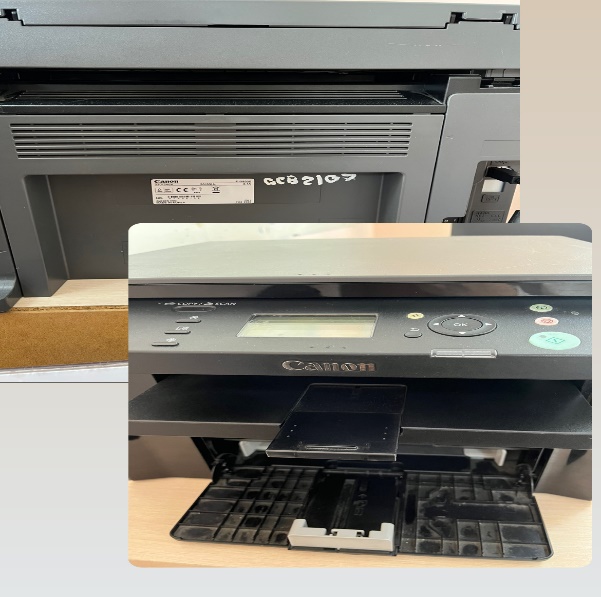 6МФУ CANON i-SENSYS MF4410GCB000000000000210820131 675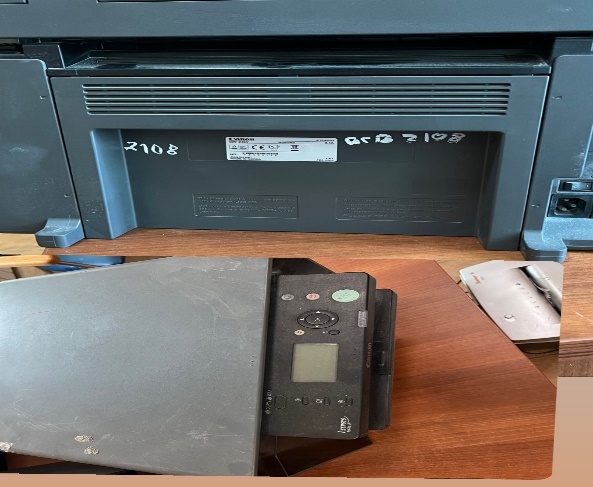 7МФУ CANON i-SENSYS MF4410GCB000000000000210920131 675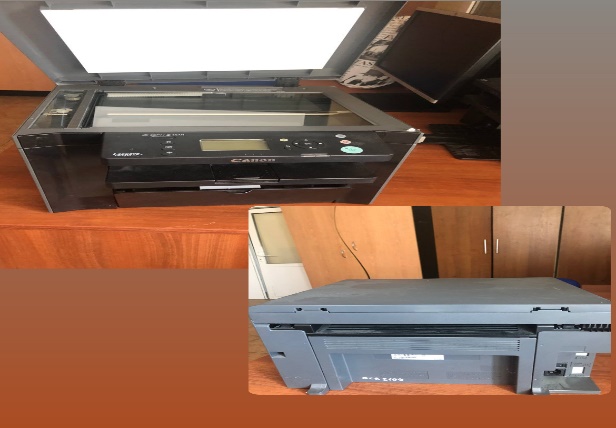 8МФУ CANON i-SENSYS MF4410GCB000000000000211020131 675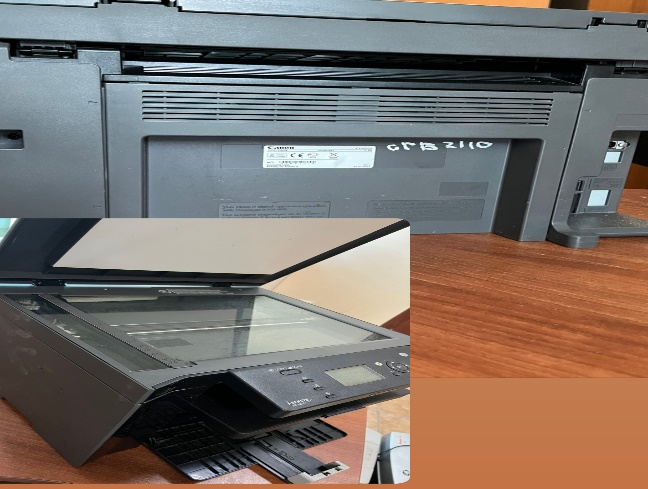 9МФУ CANON i-SENSYS MF4410GCB000000000000211120131 675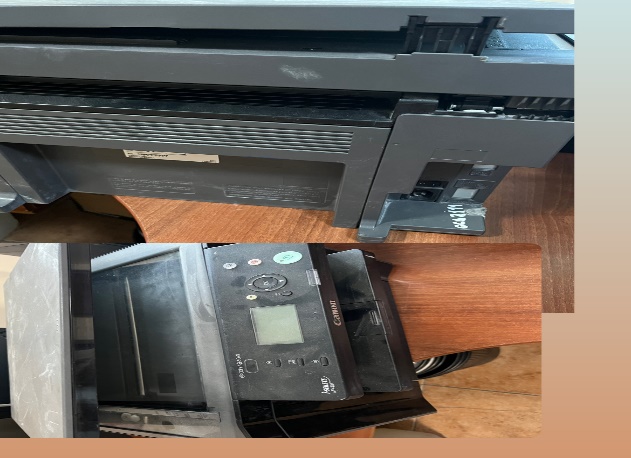 10Ноутбук HP ProBook 450 G1GCB0000000000005102201410 987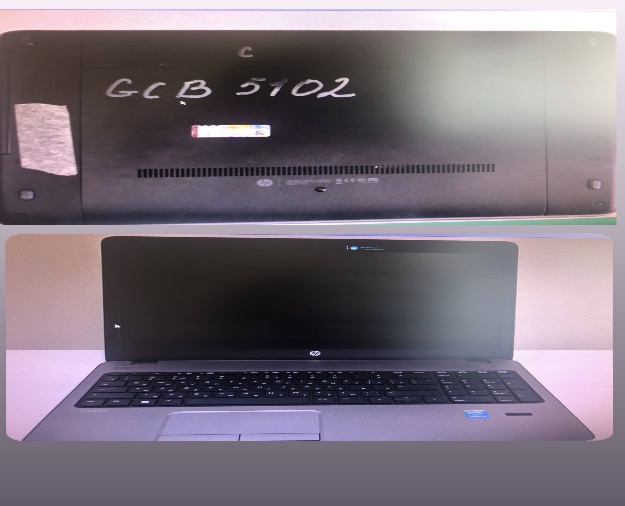 11Ноутбук HP ProBook 6470bGCB000000000000318920146 952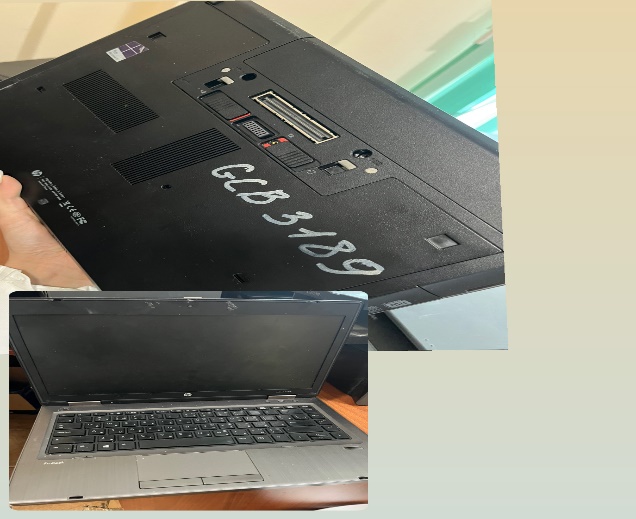 12ШредерAKM00000003620101 047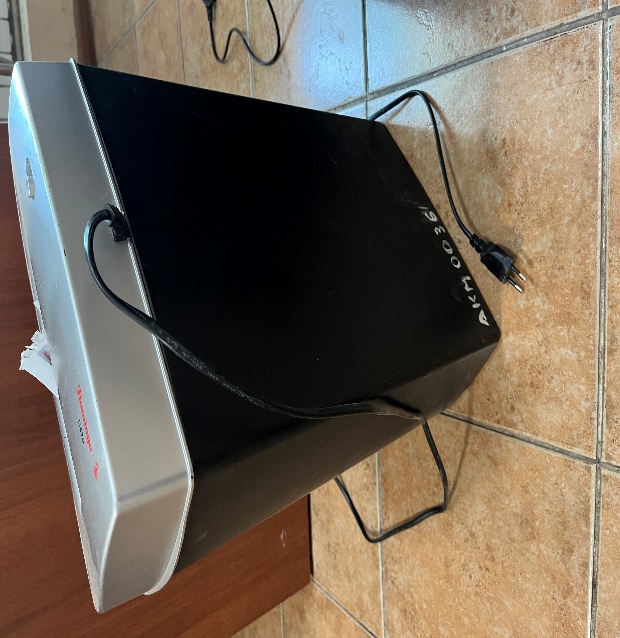 13ШредерAKM00000003720111 047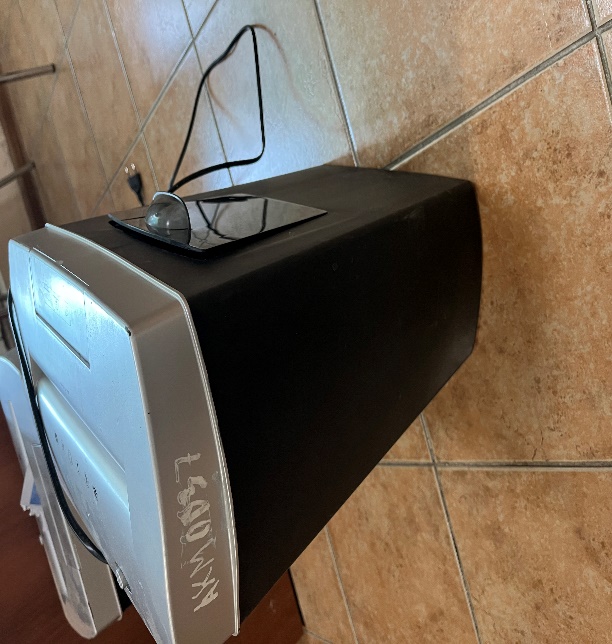 14Межсетевой экран Cisco ASA 5505GCB0000000000003542201224 664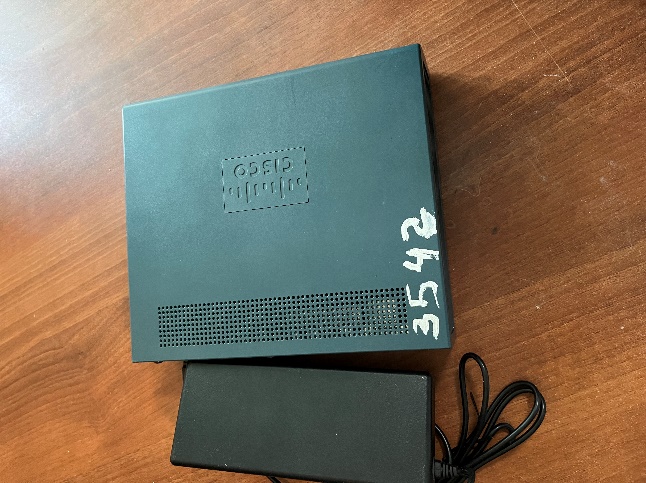 Итого72 218